SädesslagenTitta på filmerna. Filmerna ser du genom att scanna qr-koden med i-paden. Gå in i appen QR-reader.Film om hur man gör mjöl i en kvarn: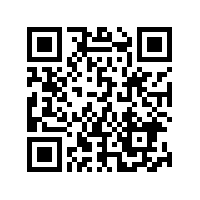 Film om hur man gör mjöl idag: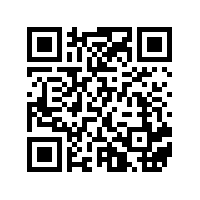 Titta på filmen om våra sädesslag: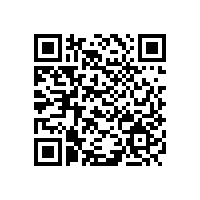 Läs om de olika sädesslagen i boken.Fyll i tankekartan. Skriv faktatext på linjerat papper.Rita bilder till texten.Klistra upp text och bild på ett färgat A3-papper.Redovisa för klassen.